PROJEKT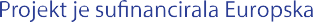 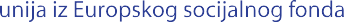 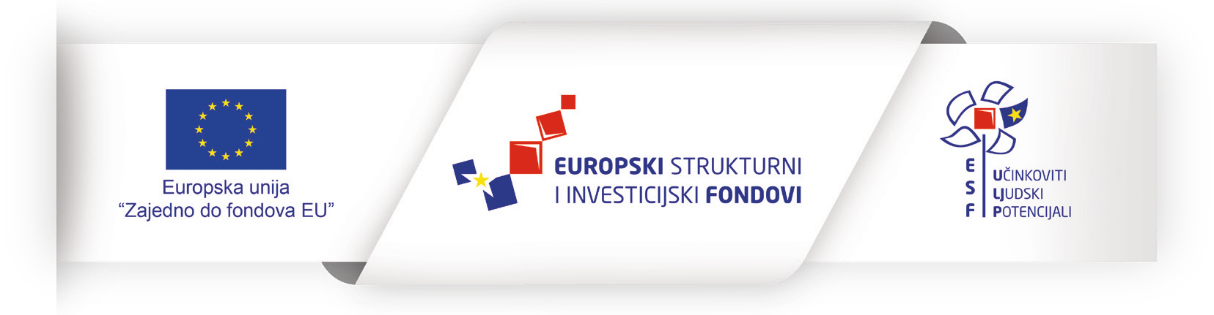 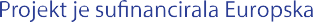 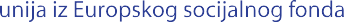 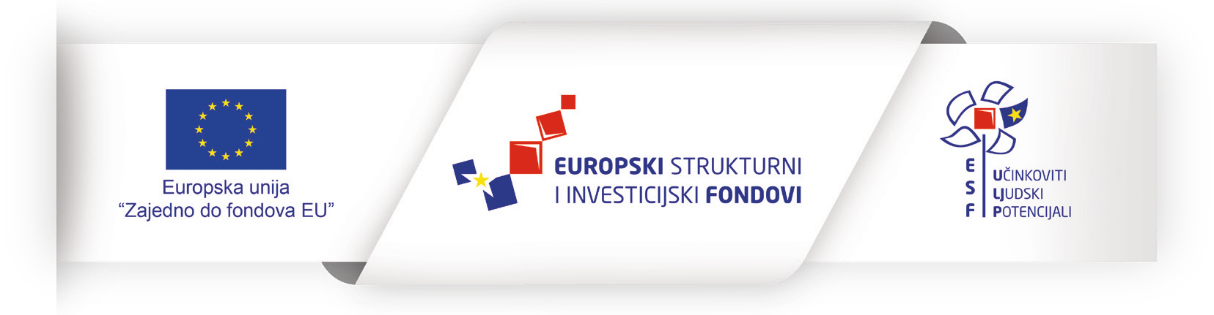 Zaželi bolji život u Općini Vladislavci 3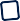 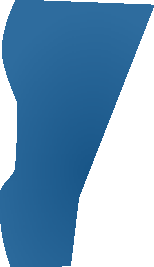 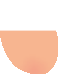 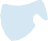 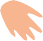 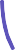 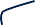 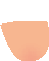 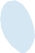 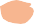 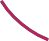 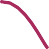 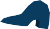 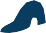 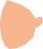 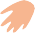 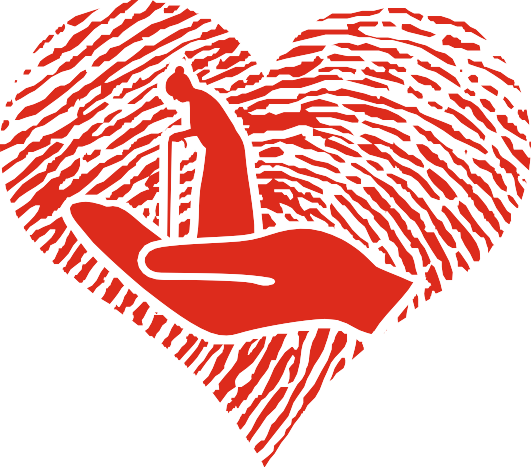 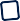 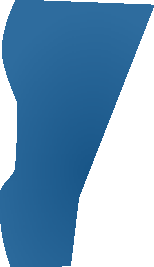 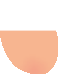 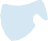 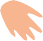 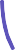 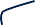 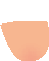 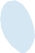 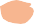 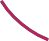 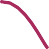 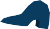 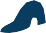 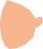 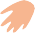 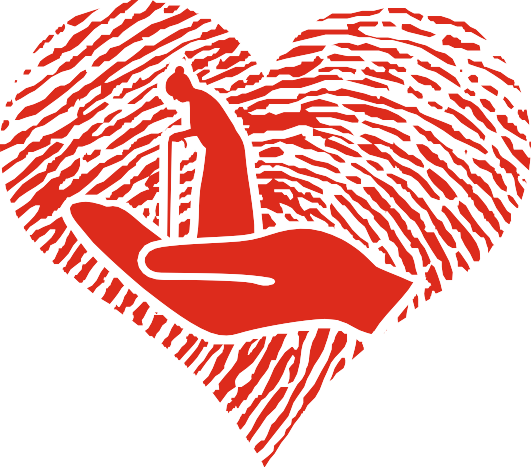 Zaželi – program zapošljavanja žena – faza III	Projekt Zaželi bolji život u             Općini Vladislavci 3 zapošljava 33 žene s područja Općine Vladislavci.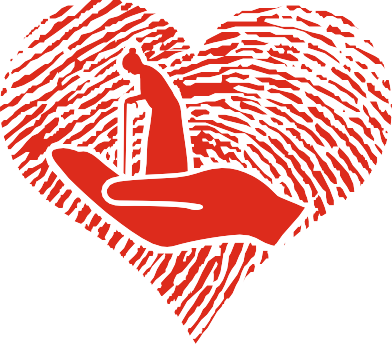 Njihova glavna zadaća je pružati pomoć i podršku starijim osobama i osobama u nepovoljnom položaju u lokalnoj zajednici. Ukupno je pokriveno 198 krajnjih korisnika s područja Općine Vladislavci.Projektom se povećava zapošljivost žena, posebno onih s više od 50 godina, a istovremeno se podiže kvaliteta života i životnih uvjeta starijih osoba koje se teško skrbe o sebi i vlastitom domaćinstvu.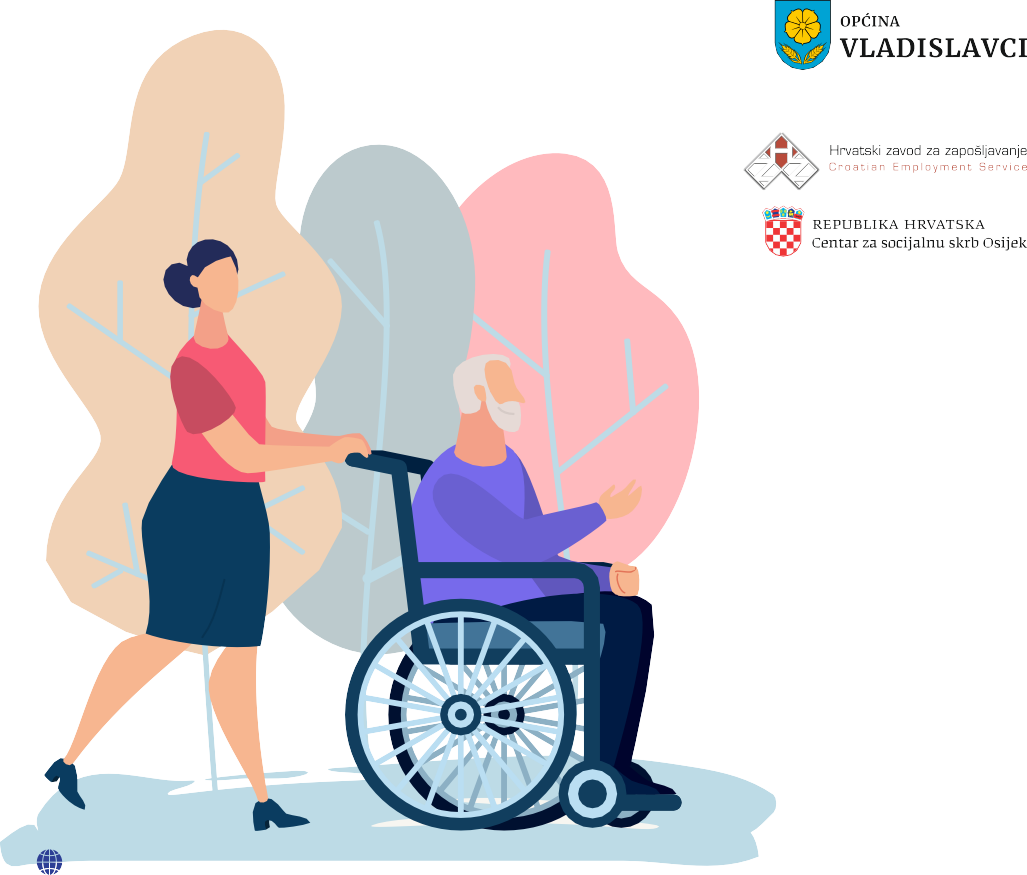 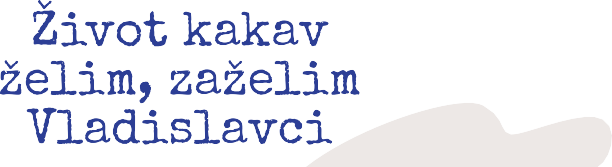 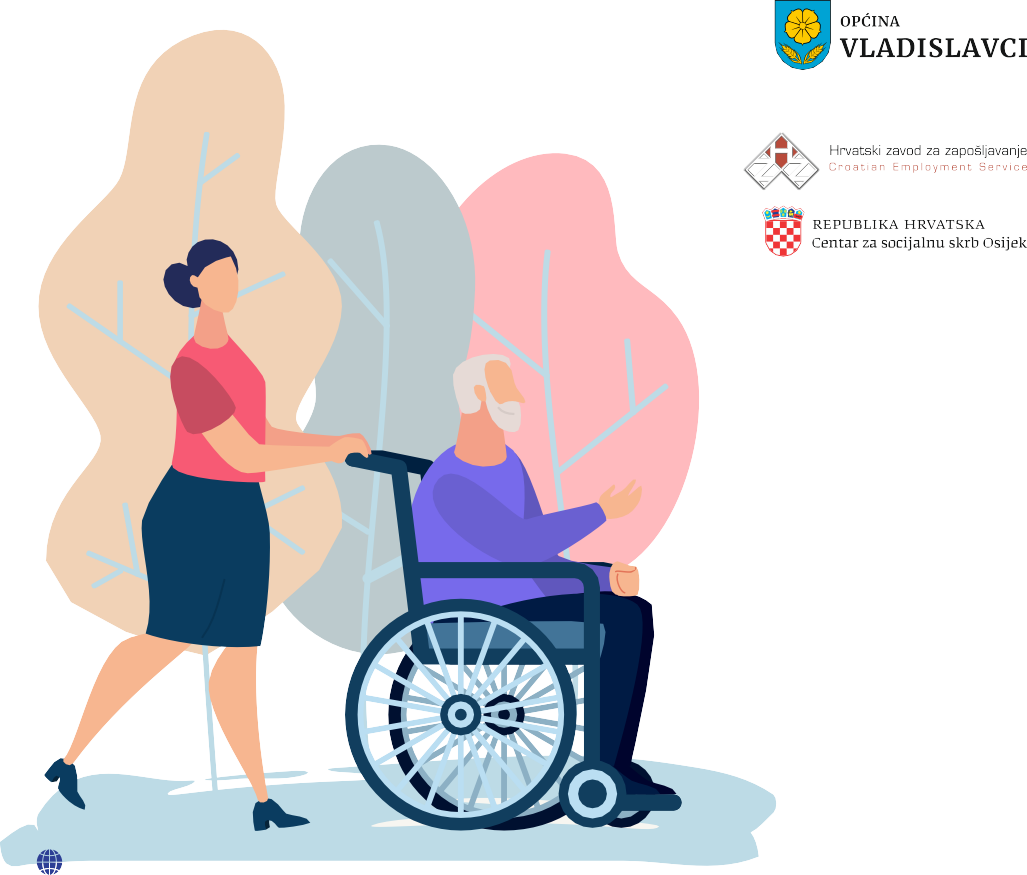 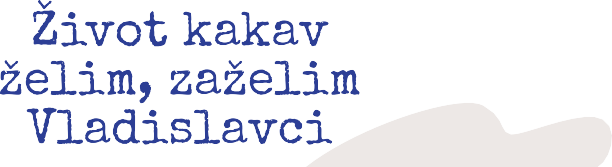 NOSITELJ PROJEKTAPROJEKTNI PARTNERIPodručna služba OsijekTRAJANJE PROJEKTA8 mjeseci21.10.2022. – 21.06.2023.UKUPNA VRIJEDNOSTPROJEKTA1.499.681,80 knIZNOS EU POTPORE1.499.681,80 knKONTAKTOpćina Vladislavci Kralja Tomislava 14131404 Vladislavcitel. +385 31 391 007vladislavci.tajnik@gmail.com www.opcina-vladislavci.hrwww.strukturnifondovi.hr	Sadržaj ovog letka isključiva je odgovornost Općine Vladislavci.